Vice-Chair
Stone, Jeff

Members
Allen, Benjamin
Atkins, Toni G.
Hueso, Ben
Jackson, Hannah-Beth
Monning, Bill
Stern, Henry I.
Vidak, Andy
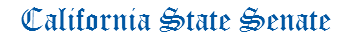 NATURAL RESOURCES AND WATER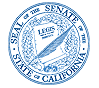 ROBERT M HERTZBERG CHAIRPrincipal Consultant
Dennis O'Connor

Chief Consultant
William Craven

Consultant
Domonique Jones
Katharine Moore
Mike Peterson

Committee Assistant
Patricia Hanson
State Capitol Room 5046
(916) 651-4116
AGENDAMonday, June 5, 2017 
1:45 p.m. -- Room 112AGENDAMonday, June 5, 2017 
1:45 p.m. -- Room 112AGENDAMonday, June 5, 2017 
1:45 p.m. -- Room 1121.AJR 15Aguiar-CurryFederal public lands.